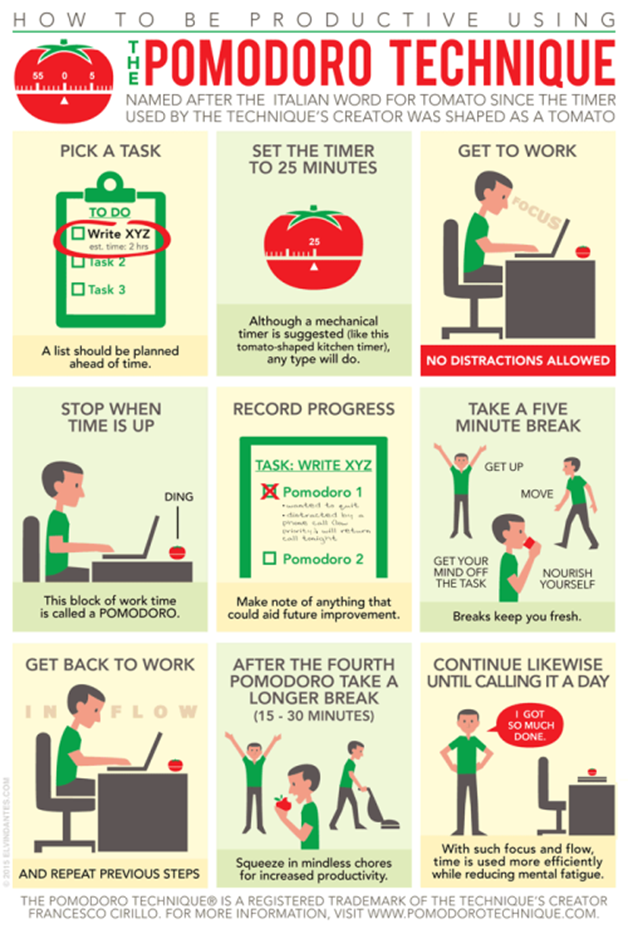 Pomodoro Apps: Focus To-Do (Free)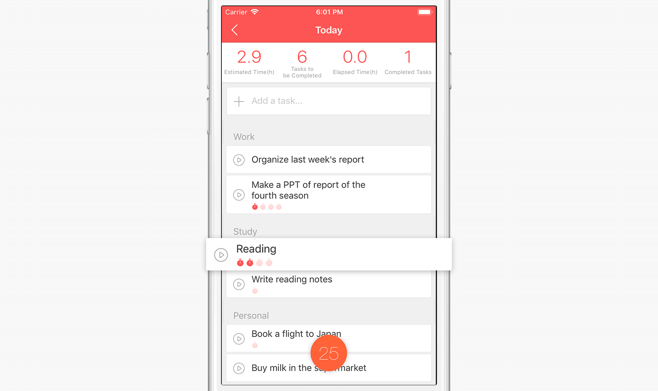 Goodtime (Free)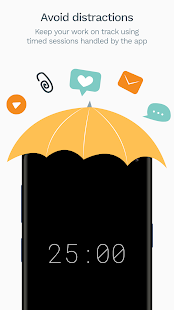 Session 1Session 2Session 3Session 4Pomodoro #1Pomodoro #2Pomodoro #3Pomodoro #415 Minute Break